AVALIAÇÃO BIMESTRALQuestão 1 Nível de dificuldade: Fácil – Alternativa Correta: A – Habilidade ENEM: H17No Volume 3, Unidade 1 e capítulo 1, pg. 10 dos autores Usberco e Kaufmann, lê-se: “A princípio, a matéria era constituída de partículas fundamentais, interconversíveis, semelhantes entre si e associadas por um único tipo de força. Embora existisse grande quantidade de radiação devido à expansão, a temperatura  começou a diminuir e surgiu a força gravitacional.”.Com o contínuo resfriamento surgiram também:a)		Prótons, nêutrons, a estruturação dos átomos, nuvens de gás, poeira cósmica e estrelas.b)	Poeira cósmica, nuvens de gás, prótons, nêutrons, a estruturação dos átomos e estrelas.c)		Prótons, nêutrons, a estruturação dos átomos, estrelas, nuvens de gás e poeira cósmica.d)	Poeira cósmica, nuvens de gás, estrelas, prótons, nêutrons, e a estruturação dos átomos.Questão 2 Nível de dificuldade: Fácil – Alternativa Correta: D – Habilidade ENEM: H1A teoria vital foi proposta por Jöns Jacob Berzelius em 1807, e foi ele quem primeiro usou a expressão Química Orgânica. Porém, em 1828, um outro cientista desbancou tal teoria quando preparou a ureia a partir de compostos inorgânicos. Esse cientista foi:a)	Dalton.              b) O próprio Berzelius.               c) Södemark.                d) Wöhler.      Questão 3 Nível de dificuldade: Médio – Habilidade ENEM: H15; H24 Na década de 1950, Miller realizou experiências que visavam reproduzir a atmosfera terrestre há 1,5 bilhão de ano atrás. Descreva, resumidamente, como foi essa experiência.Questão 4 Nível de dificuldade: Médio – Alternativa Correta: D – Habilidade ENEM: H18A teoria estrutural de Kekulé pode ser resumida em 3 itens. Assinale a alternativa INCORRETA:a)	O carbono é tetravalente. b)	As valências são equivalentes. c)	Os carbonos ligam-se entre si.d)	O carbono é um composto químico orgânico.Questão 5Nível de dificuldade: Médio – Alternativa Correta: B – Habilidade ENEM: H24Assinale a alternativa que contempla a estrutura de Lewis: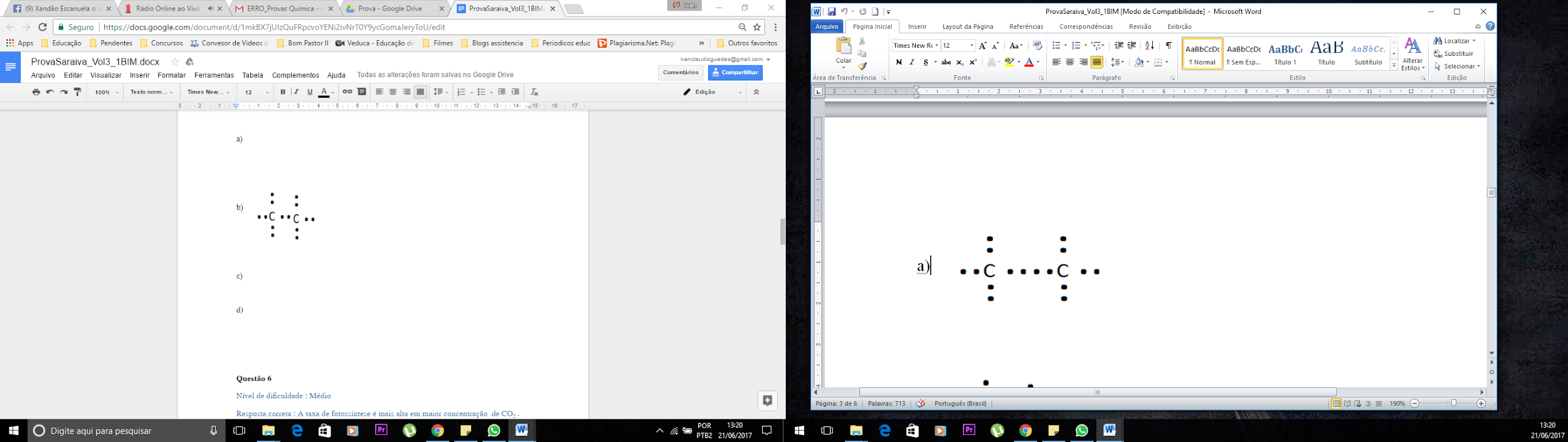 a) 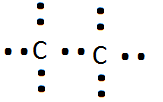 b) 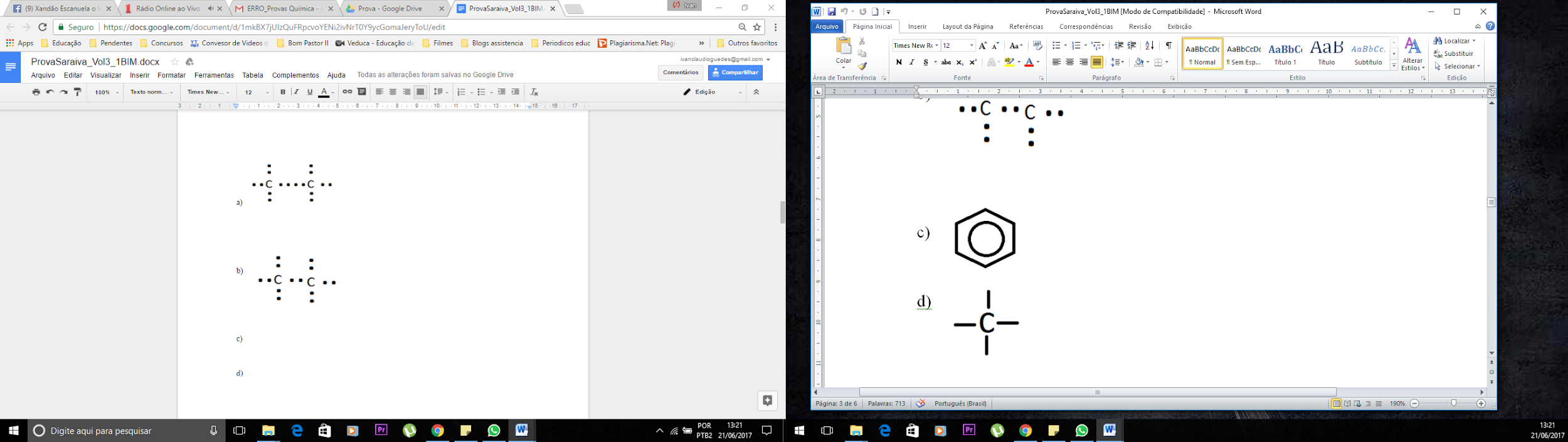 c)    d) Questão 6Nível de dificuldade: Médio – Habilidade ENEM: H17 – Linhas para resposta: 2De acordo com o gráfico ao lado Podemos notar 2 aspectos importantes  A respeito da taxa de fotossíntese e da tolerância ao CO2. Explique, resumidamente esses dois aspectos.Questão 7Nível de dificuldade: Médio – Alternativa Correta: A – Habilidade ENEM: H24Assinale a alternativa que contempla a estrutura com heteroátomo.a)	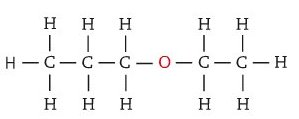 b)	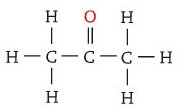 c)	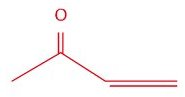 d)	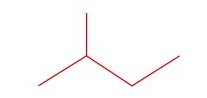 Questão  8Nível de dificuldade: Difícil – Alternativa Correta: C – Habilidade ENEM: H24Dada a seguinte estrutura, assinale a alternativa correspondente: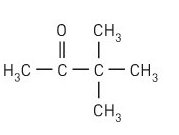 a)	Normal, saturada e heterogênea.b)	Ramificada, saturada e heterogênea.c)	Ramificada, saturada, e homogênea.d)	Alicíclica, homocíclica, ramificada. Questão 9Nível de dificuldade: Médio – Alternativa Correta: A – Habilidade ENEM: H24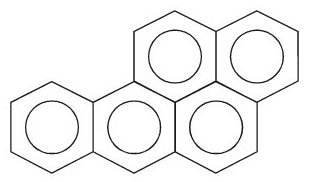 O benzopireno é um cancerígeno por excelência. Encontrado na combustão da hulha e no alcatrão do cigarro está associado ao câncer de pulmão. Da sua estrutura podemos dizer que é:a)	Aromática, polinuclear.b)	Acíclica, polinuclear.c)	Alifática, saturada.d)	Alifática, insaturada.Questão 10Nível de dificuldade: Fácil – Habilidade  ENEM: H24Dê as fórmulas estruturais dos seguintes compostos:Etano.Propeno.Etino.Ciclobutano.Questão  11Nível de dificuldade: Médio – Alternativa Correta: B – Habilidade ENEM: H24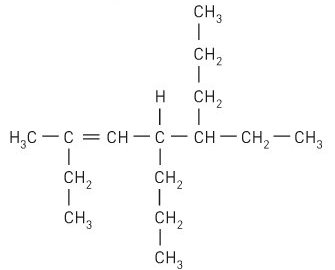 Segundo a IUPC, o nome do composto acima é:a) 2,5-dietil-4-propiloct-2-enob) 2,5-dietil-4-propil-hept-2-enoc) 4-etil-7-metil-5-propilnon-6-enod) 6-etil-3-metil-5-propilnon-3-enoQuestão 12Nível de dificuldade: Médio – Alternativa Correta: C – Habilidade ENEM: H24Classifique a cadeia carbônica do ácido 3-metil-hex-2-enoico:a)	Acíclica, ramificada, saturada, heterogênea.b)	Acíclica, normal, saturada, homogênea.c)	Acíclica, ramificada, insaturada, homogênea.d)	Alifática, normal, saturada, homogênea.Ele submeteu uma mistura de gases terrestres e vapor de água a descargas elétricas e obteve aminoácidos, tais como glicina e alanina. A taxa de fotossíntese é mais alta em maior concentração de CO2.As plantas expostas à alta concentração de gás carbônico são mais tolerantes ao aumento de temperatura.